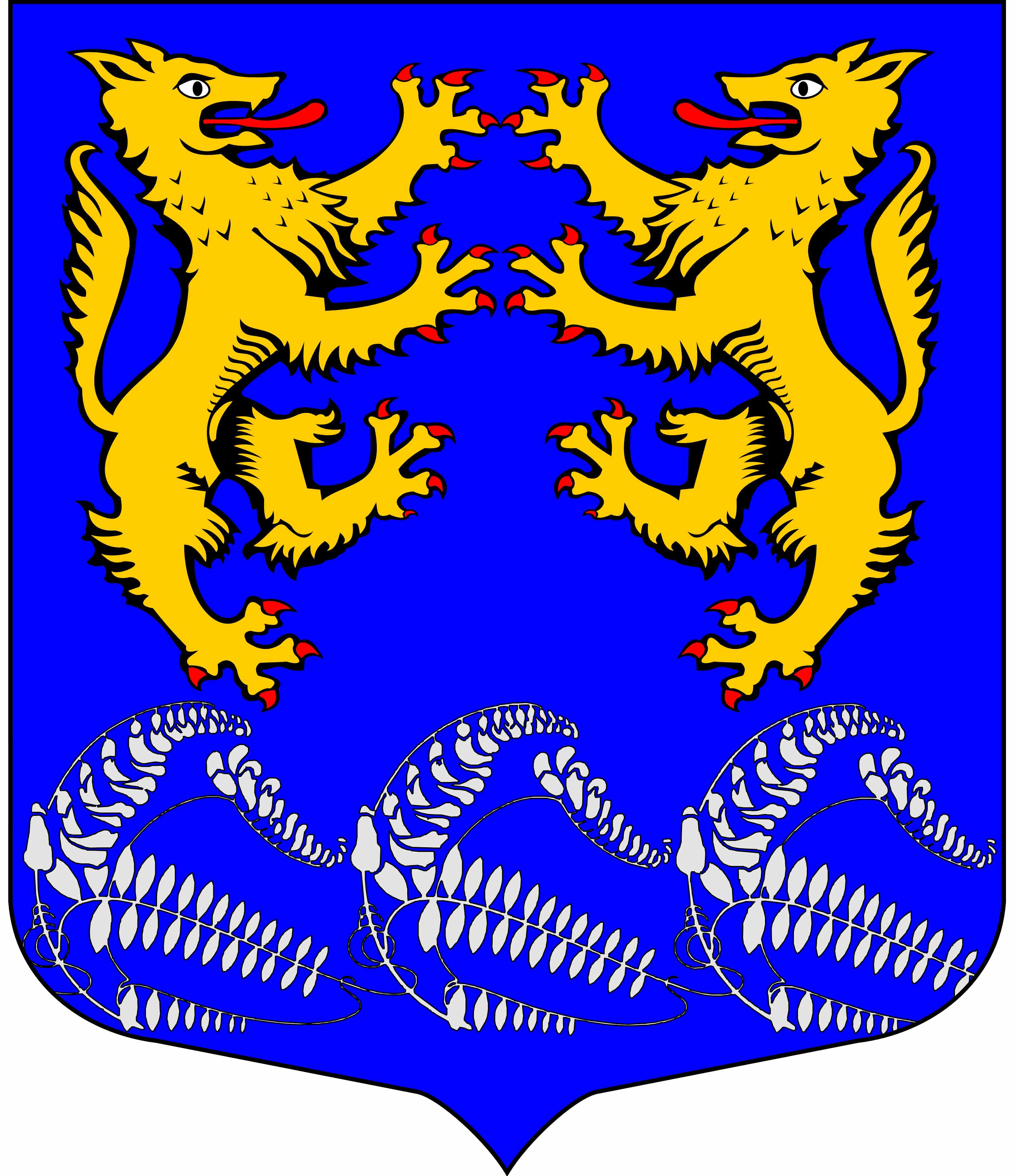 Муниципальное образование«ЛЕСКОЛОВСКОЕ СЕЛЬСКОЕ ПОСЕЛЕНИЕ»Всеволожского муниципального района Ленинградской областиАДМИНИСТРАЦИЯП О С Т А Н О В Л Е Н И Е13.11.2020 г.дер.Верхние Осельки						                    №367 "О запрете выхода, выезда граждан на ледовое покрытие водных объектов»В связи с разрушением ледового покрова водных объектов в зимне-весенний период 2020 г. – 2021 годы, в целях обеспечения безопасности людей при переходе водных объектов по льду (нахождения на льду) на территории МО «Лесколовское сельское поселение» Всеволожского муниципального района Ленинградской области, в соответствии с Федеральным законом от 06.10.2003 года № 131-ФЗ «Об общих принципах организации местного самоуправления в Российской Федерации», Правилами охраны жизни людей на водных объектах Ленинградской области, утвержденными постановлением Правительства Ленинградской области от 29.12.2007 года № 352, Распоряжением Правительства Ленинградской области от 16 декабря 2011 г. № 736-р "О запрете выхода граждан на ледовое покрытие водных объектов в Ленинградской области", администрация МО «Лесколовское сельское поселение» Всеволожского муниципального района Ленинградской области ПОСТАНОВЛЯЕТ: 1.	Запретить с 1 декабря 2020 года выход граждан на ледовое покрытие водных объектов на территории МО «Лесколовское сельское поселение».2.	Запретить с 1 декабря 2020 года выезд и передвижение граждан с использованием транспортных средств или иных устройств, предназначенных для перевозки людей, грузов или оборудования по льду всех водоемов на территории МО «Лесколовское сельское поселение».3.	Заместителю главы администрации (Председатель комиссии по предупреждению и ликвидации чрезвычайных ситуаций и обеспечению пожарной безопасности МО «Лесколовское сельское поселение»), уполномоченному на решение задач в области ГО и ЧС поселения, обеспечить координацию действий сил и средств при выполнении поисково-спасательных работ на водоемах.Опубликовать настоящее постановление на официальном сайте www.лесколовское.рф и газете «Лесколовские вести».Постановление вступает в силу после опубликования.Контроль за исполнением настоящего постановления оставляю за собой. 	Глава администрации                           			            А. А. СазоновСогласовано:Заместитель главы администрации__________________ Д.А. Румянцев«___» ______________ 2020 г.Главный специалист-юрист________________ А.Ф. Толмачев«___» _________  2020 г.Расчет рассылки:1 – в дело;2 – «Лесколовские вести»;3 – сайт;4 – ОНД и ПР Всеволожского района УНДиПР ГУ МЧС России и Ленинградской области5 – Отдел по делам ГО и ЧС администрации МО «Всеволожский муниципальный район»6 -- в прокуратуру 